Bogotá D.C., agosto de 2022.Honorable RepresentanteDAVID RACERO MAYORCAPresidenteCÁMARA DE REPRESENTANTESCiudadAsunto: Radicación de proyecto de Ley “Por la cual se brindan condiciones para facilitar el acceso al Sistema General de Riesgos Laborales a la población de recuperadores ambientales del país”Apreciado Presidente,En cumplimiento del deber constitucional y legal, y particular actuando en consecuencia con lo establecido en la Ley 5ª de 1992, en nuestra calidad de Congresista de la República, radicamos ante su despacho, para que se inicie el trámite legislativo respectivo, el proyecto: “por la cual se brindan condiciones para facilitar el acceso al Sistema General de Riesgos Laborales a la población de recuperadores ambientales del país” Cordialmente,PROYECTO DE LEY No. _____ DE 2022 CÁMARA“Por la cual se brindan condiciones para facilitar el acceso al Sistema General de Riesgos Laborales a la población de recuperadores ambientales del país”El Congreso de ColombiaDECRETAArtículo 1. Objeto. La presente Ley tiene por objeto brindar condiciones para facilitar el acceso de la población de recuperadores ambientales del país al Sistema General de Riesgos Laborales a través de las organizaciones que los agrupen que cuenten con registro vigente ante la Superintendencia de Servicios Públicos Domiciliarios.Artículo 2. Definición. Para efectos de esta Ley se entenderán por recuperadores ambientales, las personas naturales que derivan el sustento propio y familiar de la práctica habitual de las actividades de recuperación, recolección, transporte y clasificación de residuos sólidos para su posterior reincorporación en el ciclo económico productivo como materia prima, que hagan parte de una organización con registro vigente ante la Superintendencia de Servicios Públicos Domiciliarios.Artículo 3. Modifíquese el literal b del artículo 2 de la Ley 1562 de 2012, por la cual se modificó el artículo 13 del Decreto-Ley 1295 de 1994, el cual quedará así:b) En forma voluntaria: Los trabajadores independientes y los informales, diferentes de los establecidos en el literal a) del presente artículo, podrán cotizar al Sistema de Riegos Laborales siempre y cuando coticen también al régimen contributivo en salud y de conformidad con la reglamentación que para tal efecto expida el Ministerio de Salud y Protección Social en coordinación con el Ministerio del Trabajo en la que se establecerá el valor de la cotización según el tipo de riesgo laboral al que está expuesta esta población. Los recuperadores ambientales podrán cotizar al Sistema de Riegos Laborales sin que sea requisito para ello la cotización al régimen contributivo en salud, de conformidad con la reglamentación que para tal efecto expida el Ministerio de Salud y Protección Social en coordinación con el Ministerio del Trabajo en la que se establecerá el valor de la cotización según el tipo de riesgo laboral, de acuerdo con lo dispuesto en el Decreto 1607 de 2002 o las normas que lo modifiquen.Artículo 4. Afiliación. La afiliación al Sistema General de Riesgos Laborales de los recuperadores ambientales se hará a través de las organizaciones que los agrupen, que cuenten con registro vigente ante la Superintendencia de Servicios Públicos Domiciliarios.Artículo 5. Relación laboral. La aplicación de lo dispuesto en la presente Ley no genera relación laboral ni modifica el tipo de vinculación existente entre las organizaciones y los recuperadores agrupados.Artículo 6. Pago de la cotización. El pago de la cotización al Sistema General de Riesgos Laborales estará a cargo de los recuperadores ambientales y se realizará a través de las organizaciones que los agrupan, conforme al tipo de riesgo establecido por la Administradora de Riesgos Laborales -ARL- según lo dispuesto en el Decreto 1295 de 1994.Artículo 7. Obligaciones de las ARL. Para efectos de lo dispuesto en la presente ley, las Administradora de Riesgos Laborales -ARL- tendrán las siguientes obligaciones:Desarrollar un programa especial de prevención de accidentes de trabajo y enfermedades laborales y promoción de buenas prácticas, dirigido al sector de recuperación de residuos con el objetivo de mejorar los hábitos en el desarrollo de las actividades y reducir el número y gravedad de los accidentes laborales y enfermedades de trabajo asociadas.Eliminar las barreras de acceso de los recuperadores ambientales al Sistema General de Riesgos Laborales.Las demás que se establezcan en las normas que regulen o reglamenten el Sistema General de Riesgos Laborales.Artículo 8. Vigilancia y control. El Ministerio de Salud y Protección Social, la Superintendencia Nacional de Salud y la Superintendencia de Servicios Públicos Domiciliarios, en el marco de sus competencias, deberán hacer seguimiento, vigilancia y control al cumplimiento de lo dispuesto en la presente ley.Artículo 9. Evaluación. Una vez cumplidos dos años de la entrada en vigencia de la presente ley, y dentro de los seis meses siguientes a dicha fecha, el Gobierno Nacional, a través del Ministerio de Salud y Protección Social, en conjunto con la Superintendencia Nacional de Salud y la Superintendencia de Servicios Públicos Domiciliarios deberán realizar una evaluación de los efectos de esta ley, en la cual analicen como mínimo los indicadores de acceso de recuperadores ambientales al Sistema General de Riesgos Laborales, prestaciones e impactos económicos. Los resultados de esta evaluación y las recomendaciones que se consideren pertinentes se presentarán en un informe al Congreso de la República.Artículo 10. Reglamentación. El Gobierno Nacional tendrá un plazo de seis (6) meses para desarrollar lo dispuesto en esta ley.Artículo 11. Vigencia. La presente ley rige a partir de la fecha de su publicación en el Diario Oficial y deroga las disposiciones que le sean contrarias.De los H. Congresistas, EXPOSICIÓN DE MOTIVOSPROYECTO DE LEY No. _____ DE 2022 CÁMARA“Por la cual se brindan condiciones para facilitar el acceso al Sistema General de Riesgos Laborales a la población de recuperadores ambientales del país”OBJETO DEL PROYECTOEste proyecto de ley busca brindar condiciones para facilitar el acceso de la población de recuperadores ambientales del país al Sistema General de Riesgos Laborales a través de las organizaciones que los agrupen, que cuenten con registro vigente ante la Superintendencia de Servicios Públicos Domiciliarios de conformidad con el Decreto 596 de 2016; esto, sin que se constituya ningún tipo de relación laboral, continuando con la dinámica de trabajador independiente.Lo anterior, como un acto de justicia con esta población considerada como un grupo vulnerable de especial protección por la Corte Constitucional y sobre la necesidad de proponer acciones afirmativas a su favor (entendiéndose acciones afirmativas, como todo tipo de medidas o políticas dirigidas a favorecer a determinadas personas o grupos, ya sea con el fin de eliminar o reducir las desigualdades de tipo social, cultural o económico que los afectan) , justificada en la labor ambiental que cumplen en beneficio de la sociedad.Esta iniciativa, que proponemos al Honorable Congreso de la República, es una medida de justicia social, dirigida a dignificar la labor del recuperadores ambientales en Colombia, garantizando el acceso al Sistema General de Riesgos Laborales establecido en el Decreto Ley 1295 de 1994, modificado por la Ley 1562 de 2012 y que forma parte del Sistema de Seguridad Social Integral, establecido por la Ley 100 de 1993.ANTECEDENTESEste proyecto fue presentado por el autor en las legislaturas 2020-2021 en su paso por la Cámara de Representantes, con el número 223 de 2020C. Fue aprobado por la Comisión Séptima de dicha Corporación en primer debate el 7 de abril de 2021 y en segundo debate el 18 de mayo de 2021 en la Plenaria de la Cámara de Representantes, con ponencia en ambos debates del Honorable Representante Henry Fernando Correal Herrera. En su trámite por el Senado contó con ponencia positiva para segundo debate, suscrita por la Honorable Senadora y coautora Laura Esther Fortich. Sin embargo, por motivos de agenda no fue posible su discusión en primer debate en la Comisión Séptima del Senado, razón por la cual fue finalmente archivado. Dado que la aprobación de este proyecto redundaría en un enorme beneficio para las miles de personas que a lo largo y ancho del país ejercen la actividad de recuperación de residuos, los autores de esta iniciativa hemos tomado la decisión de ponerla nuevamente a consideración del Honorable Congreso de la República.COMPETENCIA DEL CONGRESO DE LA REPÚBLICAEl asunto objeto de este proyecto de Ley es de competencia del Congreso de la República, de acuerdo con lo dispuesto en el literal f del numeral 19 del artículo 150 de la Constitución Política, cuyo tenor literal señala:“ARTÍCULO 150. Corresponde al Congreso hacer las leyes. Por medio de ellas ejerce las siguientes funciones:(…) 19. Dictar las normas generales, y señalar en ellas los objetivos y criterios a los cuales debe sujetarse el Gobierno para los siguientes efectos: (…) f) Regular el régimen de prestaciones sociales mínimas de los trabajadores oficiales. (…)”MARCO NORMATIVOConstitución Política: Artículos 13, 53, 54, entre otros.Ley 142 de 1994, “por la cual se establece el régimen de los servicios públicos domiciliarios y se dictan otras disposiciones”Ley 511 de 1999, “Por la cual se establece el Día Nacional del Reciclador y del Reciclador.”Ley 1466 de 2011 “Por medio de la cual se instauró en el territorio nacional la aplicación del Comparendo Ambiental a los infractores de las normas de aseo, limpieza y recolección de escombros, y se dictan otras disposiciones.”Decreto 1077/2015 “Por medio del cual se expide el Decreto Único Reglamentario del sector Vivienda, Ciudad y Territorio”Decreto 596/2016 “Por medio del cual se modifica y adiciona el Decreto 1077 de 2015 en lo relativo con el esquema de la actividad de aprovechamiento del servicio público de aseo y el régimen transitorio para la formalización de los recicladores de oficio, y se dictan otras disposiciones”Decreto 4741 de 2005 “Por medio del cual se reglamenta parcialmente la prevención y manejo de los residuos o desechos peligrosos generados en el marco de la gestión integral.”Objetivos de Desarrollo Sostenible - Objetivo 12: Garantizar modalidades de consumo y producción sostenibles. Mediante este objetivo se busca lograr una producción y un consumo sostenibles con un enfoque en acciones globales y locales, así como lograr el uso eficiente de los recursos naturales. Incluye el cuidado con residuos sólidos y la reducción de emisiones contaminantes y propone reducir la generación de desechos mediante la prevención, reducción, reciclaje y reutilización, tanto en el consumo como en la producción.JURISPRUDENCIA RELACIONADAEn reiterada jurisprudencia, la Corte Constitucional ha reconocido a la población de recuperadores del país como un grupo de especial protección constitucional. Esta condición especial ha sido amparada por el Alto Tribunal, entre otras, mediante Sentencias C-741 de 2003, T 724/2003 y T 291/ 2009 y mediante los Autos 268 de 2010 y 275 de 2011, providencias mediante las cuales se reconoce a los recicladores como sujetos de especial protección Constitucional, en virtud de la labor ambiental que cumplen y el hecho que la sociedad colombiana se beneficie a pesar de no ser favorecidos o retribuidos por ella. Mediante las providencias referidas, la Corte Constitucional ha ordenado a diversas instituciones del Estado y autoridades del orden territorial a generar acciones afirmativas a favor de esta población para garantizar su protección y ha exhortado al Gobierno Nacional para que revise y defina parámetros generales para la prestación de los servicios de separación, reciclaje, tratamiento y aprovechamiento de residuos sólidos. JUSTIFICACIÓN DEL PROYECTOComo se ha reconocido en diferentes escenarios, actualmente los recicladores se han posicionado como recuperadores ambientales, en un llamado por dignificar el oficio mediante el cual realizan un importantísimo aporte a la economía y al medio ambiente, en un momento histórico en el que se requieren acciones que ayuden a frenar y reparar el daño que la actividad humana le ha causado al planeta.De acuerdo con un estudio desarrollado por la Universidad de Antioquia, el 42% de los encuestados se identificaban como recuperadores ambientales y no como recicladores, lo que muestra que valoran su labor no sólo como un impacto individual sino como un desempeño en relación con la sociedad y con el entorno ambiental, lo que les confiere mayor trascendencia.No obstante, hay que reconocer que esa dignificación de la actividad es reciente. Inicialmente un alto porcentaje de personas de manera informal y desorganizada se dedicaron al reciclaje convirtiéndolo en una fuente de trabajo que les permitía obtener un ingreso con el que pudieran subsistir ellos y sus familias y aún hoy permanecen vigentes condiciones precarias para la realización de esta actividad.En el año 2019, se produjeron en Colombia 12 millones de toneladas de residuos, de los cuales sólo el 17% fueron reciclados. De acuerdo con la Superintendencia de Servicios Públicos Domiciliarios, en 2018 fueron aprovechadas 767.137 toneladas de residuos, en 25 departamentos. Según datos de la Superintendencia de Servicios Públicos Domiciliarios, en 2019 habían registradas  319 asociaciones en el Sistema Único de Información SUI que agrupan a 30 mil recuperadores ambientales en el territorio nacional. Sin embargo, y aunque han habido avances en materia de organización empresarial, pertenecer a estas asociaciones o corporaciones independientes no les garantiza el acceso al Sistema General de Seguridad Social; la baja remuneración, la estigmatización, la inseguridad, entre otros factores son algunas de las principales dificultades que atraviesan los recuperadores de oficio en Colombia.El alto índice de informalidad, los costos de vinculación a Entidades Promotoras de Salud (EPS) y a las Administradoras de Riesgos Laborales (ARL), son la principal barrera  para acceder a este sistema. En consecuencia, cuando un recuperador ambiental del país requiere atención médica, incluso por enfermedades con origen en su labor, se ven obligados a acudir al Sistema de Selección de Beneficiarios para Programas Sociales SISBEN, engrosando así la carga social de este programa, o a ampararse en los beneficios que les da pertenecer a la población pobre no asegurada (PPNA), con lo cual aumentan la carga financiera en salud para los entes territoriales pero que a  la vez, tampoco le resuelve la situación de desamparo frente a los factores de riesgo propios de la actividad que desarrollan.A este respecto, y especialmente teniendo en cuenta el costo fiscal de esta situación, es importante resaltar que los departamentos en donde laboran la mayor parte de los recuperadores ambientales son: Bogotá, Antioquia, Meta, Valle del Cauca y Atlántico. 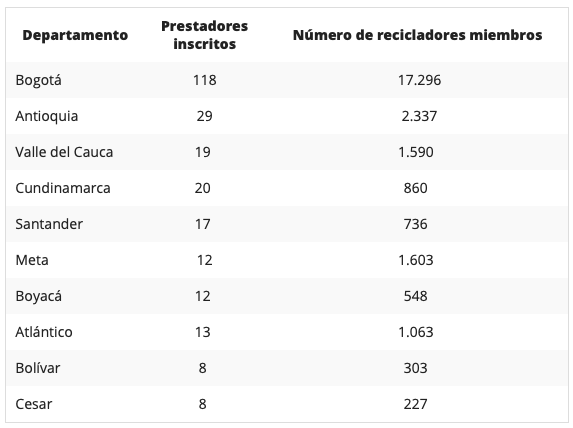 Fuente: Semana Sostenible.Pese a que la actividad de reciclaje es fuente de ingreso para aproximadamente 30 mil personas, la mayoría de ellas lo hacen en condiciones que ponen en riesgo su salud y la de sus familias, por lo que se requiere tomar medidas para evitar que esta población que brinda un aporte tan importante a nuestra sociedad continue en riesgo.Un estudio de la Universidad de Antioquia encontró que a pesar de los factores de riesgo biológicos a los que están expuestos los recuperadores ambientales, las medidas para protegerlos de dichos factores son usadas por menos del 52% de los recicladores. Adicionalmente, se encontró que sólo el 13,6% de éstos están vacunados, situación que que aumenta la probabilidad de adquirir enfermedades.El Sistema General de Riesgos Laborales en Colombia, conformado por el Ministerio de Salud y Protección Social, el Ministerio del Trabajo, el Consejo Nacional de Riesgos Laborales, la Superintendencia Nacional de Salud y la Superintendencia Financiera de Colombia; las Administradoras de Riesgos Laborales (ARL), públicas y privadas, los empleadores y los trabajadores, tiene como objetivos atender, prevenir y proteger a los trabajadores de los efectos de las enfermedades y los accidentes que puedan ocurrirles con ocasión o como consecuencia del trabajo que desarrollan.De acuerdo con la legislación colombiana vigente, la afiliación a este sistema es de carácter obligatorio para:Trabajadores dependientes.Jubilados o pensionados que se reincorporen como trabajadores dependientes.Servidores públicos (se incluyen a los concejales y ediles)Personas vinculadas con contrato de prestación de servicios con una duración superior a un mes.Los Estudiantes que deben ejecutar trabajos que signifiquen fuente de ingreso para la respectiva institución o cuyo entrenamiento o actividad formativos son requisito para la culminación de sus estudios.Trabajadores independientes que laboran en actividades de alto riesgo.Miembros de las agremiaciones o asociaciones cuyos trabajos signifiquen fuente de ingreso para la institución.Afiliados a las Cooperativas y Precooperativas de Trabajo Asociado.Miembros activos del Subsistema Nacional de Primera Respuesta (Defensa Civil Colombiana, Cruz Roja Colombiana, Cuerpos de Bomberos).Aprendices del Sena.Gracias a la implementación del Sistema General de Riesgos Laborales -SGRL- se han reportado importantes reducciones en las tasas de mortalidad y de incapacidad laboral. Para el período 2010-2016 la tasa de mortalidad disminuyó cerca del 42%, pasando de 10,1 muertes por cada cien mil trabajadores afiliados a 5,83; en el 2010, por cada 100.000 trabajadores que sufrieron un accidente laboral, 10.100 fallecieron; mientras que en el 2015 fallecieron 5.830, por lo que se considera que, gracias a estas actividades de promoción y prevención se evitó la muerte de 1.540 trabajadores durante dicho tiempo. En el caso de las incapacidades laborales se identificó una reducción a casi la mitad de la probabilidad de tener una incapacidad de este tipo en la población afiliada y se estima que el 26% de dicha reducción se dio gracias al SGRL.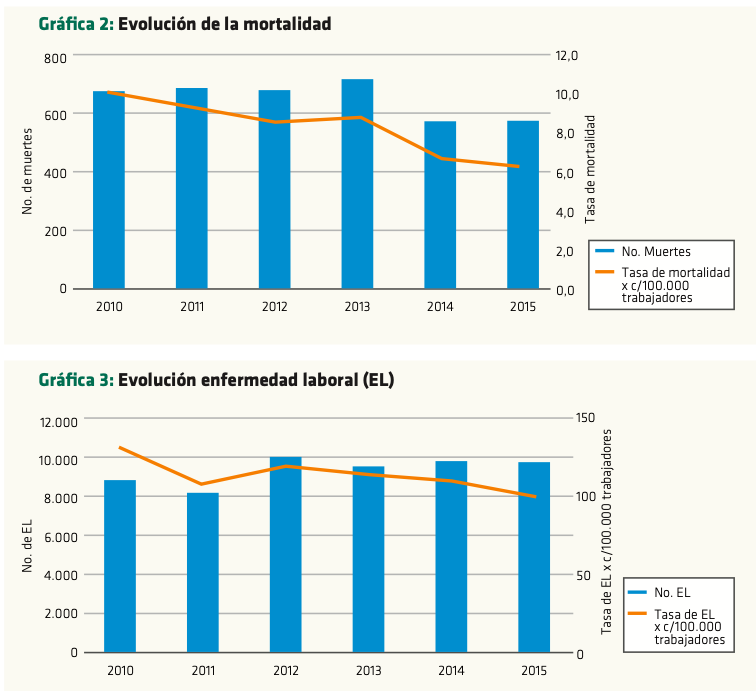 Evolución de las tasas de mortalidad y de Enfermedad Laboral (EL)Fuente de imagen: Fasecolda, 2016.Con la expedición de la Ley 1562 de 2012, por la cual se modificó el Sistema de Riesgos Laborales, se permitió que los trabajadores independientes e informales cotizaran al Sistema de Riegos Laborales siempre y cuando cotizaran también al régimen contributivo en salud. Así mismo, se estableció en el artículo 2 que las Cooperativas y Precooperativas de Trabajo Asociado son responsables del proceso de afiliación y pago de los aportes de los trabajadores asociados. Sin embargo, en la práctica se ha evidenciado que pertenecer a este tipo organizaciones no garantiza a los trabajadores independientes ningún tipo de vinculación al Sistema General de Seguridad Social.Ante este panorama, las organizaciones de recuperadores ambientales han venido conformando brigadas que actúan en situaciones de emergencia, con el propósito fundamental de disminuir el riesgo biológico al que están expuestos diariamente por la manipulación de residuos sólidos como microorganismos, vapores, y lixiviados, temperaturas extremas, radiaciones, inhalación de olores ofensivos, e incluso cargas físicas debido a que no todos cuentan con un vehículo para realizar la labor de recolección y transporte de los residuos.Lo anterior, toda vez que en el caso de los recuperadores ambientales, la obligación establecida en la Ley 1562 de 2012 por la cual se exige cotizar al régimen contributivo de salud para poder afiliarse al Sistema de Riesgos Laborales implica una barrera de acceso al sistema en tanto la mayor parte de recuperadores recibe un ingreso mensual inferior a un salario mínimo. De acuerdo con un estudio elaborado por el Instituto de Estudios Urbanos de la Universidad Nacional, por encargo de la Superintendencia de Servicios Públicos, el 64% de las organizaciones declararon que la remuneración mensual promedio para un recuperador se encuentra entre medio y un salario mínimo, e incluso, el 22% afirmaron que este valor era inferior a $400.000. 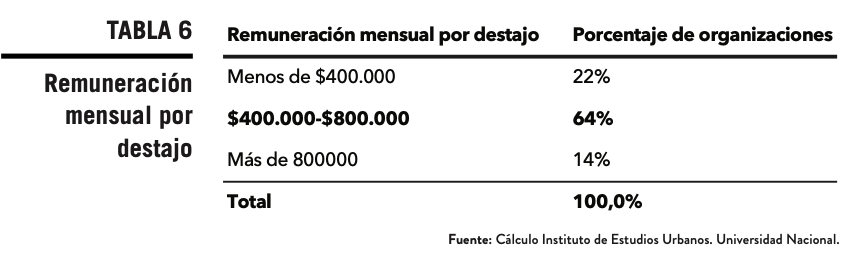 Tabla 1. Remuneración mensual de recuperadores por destajo.Fuente: Instituto de Estudios Urbanos. Universidad Nacional.Según el mismo estudio, el 87% de las organizaciones encuestadas indicaron que la principal forma a través de la cual se remunera a los recuperadores ambientales es el pago a destajo, lo que significa que el pago que reciben depende principalmente de su propio esfuerzo y del tiempo que dedican a esta actividad. Ante esto, es importante señalar, que corroborado con la  información suministrada por la Superintendencia de Servicios Públicos el esquema normativo “no contempló regular la distribución de esta remuneración ni su vigilancia especial” por tanto, esta dependerá de lo acordado entre la asociación y el recuperador ambiental.De lo anterior, es claro que los recuperadores ambientales actualmente no tienen un ingreso suficientemente alto que les permita acceder a la afiliación al Sistema General de Riesgos Laborales en las condiciones establecidas en el régimen legal vigente, por las cuales deben cubrir el costo de la cotización al régimen contributivo en salud que, para un salario mínimo mensual vigente a 2020 equivale a $109.812, valor que sumado a los $21.383 que cuesta actualmente la cotización en riesgo III al SGRL, equivaldría a $131.195, esto es el 16% de su ingreso mensual, aún tomando el ingreso mayoritariamente más alto equivalente a $800.000. Por esta razón, se propone que puedan acceder al SGRL pagando lo correspondiente a su nivel de riesgo, sin tener que salirse del régimen subsidiado en salud y, por lo tanto, sin tener que cotizar a éste último.Esta propuesta de permitir a los recuperadores acceder al Sistema General de Riesgos Laborales sin dejar de pertenecer al régimen subsidiado se encuentra acorde con las recomendaciones dadas por la Universidad Nacional en el documento de caracterización de organizaciones de recicladores de oficio, en el cual señaló que no se puede exigir a las organizaciones una modalidad particular de contratación por considerarse que es más formal que otra, sino que deben buscarse mecanismos alternativos y flexibles de cotización a seguridad social por parte de las organizaciones y los recicladores, que igualmente pueden sigan siendo compatibles con el pago a destajo, como la solución intermedia que se propone en este proyecto.De todo lo expuesto, es claro el impacto positivo de la labor de los recuperadores ambientales en favor de la sociedad, así como el de las organizaciones que  han contribuido en el ordenamiento, estructura y planificación de este sector,  así como la necesidad de atender a esta población a través del Sistema General de Riesgos Laborales. En consecuencia, y en aras de responder al llamado que tantas veces ha hecho  la H. Corte Constitucional, es menester que el Congreso  de la República adopte acciones afirmativas dirigidas a favorecer a la población de recuperadores ambientales con el fin de eliminar las barreras que les impiden acceder a dicho Sistema y les aseguren el acceso a los beneficios del mismo.RELACIÓN DE POSIBLES CONFLICTOS DE INTERÉSEn cumplimiento con lo dispuesto en el artículo 3 de la Ley 2003 de 2019, por el cual se modifica el artículo 29 de la Ley 5ª de 1992, los autores, siguiendo la jurisprudencia del Consejo de Estado sobre este tema, consideran que el presente proyecto de ley no genera conflictos de interés para su discusión y votación por cuanto se trata de un proyecto de carácter general que no crea un beneficio o perjuicio particular, actual y directo; sin perjuicio, del análisis propio que deberá hacer cada Congresista respecto de su situación individual.De los H. Congresistas,ALEJANDRO VEGA PÉREZSenador de la RepúblicaPartido Liberal ColombianoJUAN CARLOS LOZADA VARGASRepresentante a la CámaraPartido Liberal ColombianoJULIO CÉSAR TRIANA QUINTERORepresentante a la CámaraPartido Cambio RadicalJULIÁN PEINADO RAMÍREZRepresentante a la CámaraDepartamento de AntioquiaOSCAR SÁNCHEZ LEÓNRepresentante a la CámaraDepartamento de Cundinamarca LAURA ESTER FORTICH SÁNCHEZSenadora de la República.Partido Liberal ColombianoJORGE ELIÉCER TAMAYO MARULANDARepresentante a la CámaraPartido de la UALEJANDRO VEGA PÉREZSenador de la RepúblicaPartido Liberal ColombianoJUAN CARLOS LOZADA VARGASRepresentante a la CámaraPartido Liberal ColombianoJULIO CÉSAR TRIANA QUINTERORepresentante a la CámaraPartido Cambio RadicalJULIÁN PEINADO RAMÍREZRepresentante a la CámaraDepartamento de AntioquiaOSCAR SÁNCHEZ LEÓNRepresentante a la CámaraDepartamento de Cundinamarca LAURA ESTER FORTICH SÁNCHEZSenadora de la República.Partido Liberal ColombianoJORGE ELIECER TAMAYO MARULANDARepresentante a la CámaraPartido de la UALEJANDRO VEGA PÉREZSenador de la RepúblicaPartido Liberal ColombianoJUAN CARLOS LOZADA VARGASRepresentante a la CámaraPartido Liberal ColombianoJULIO CÉSAR TRIANA QUINTERORepresentante a la CámaraPartido Cambio RadicalJULIÁN PEINADO RAMÍREZRepresentante a la CámaraDepartamento de AntioquiaOSCAR SÁNCHEZ LEÓNRepresentante a la CámaraDepartamento de Cundinamarca LAURA ESTER FORTICH SÁNCHEZSenadora de la República.Partido Liberal ColombianoJORGE ELIÉCER TAMAYO MARULANDARepresentante a la CámaraPartido de la U